Заслушав информацию заместителя председателя Татарстанской республиканской организации Общероссийского Профсоюза образования Яруллина И. М. о ходе реализации федеральных проектов «Профсоюзное образование» и «Профсоюз – территория здоровья» в Татарстанской республиканской организации Общероссийского Профсоюза образования в 2023 году, Президиум Татарстанской республиканской организации Общероссийского Профсоюза образования ПОСТАНОВЛЯЕТ:         1. Принять к сведению информацию о ходе реализации федеральных проектов «Профсоюзное образование» и «Профсоюз – территория здоровья» в Татарстанской республиканской организации Общероссийского Профсоюза образования в 2023 году (приложение).          2. Президиуму Татарстанской республиканской организации Общероссийского Профсоюза образования и выборным органам территориальных и первичных организаций Профсоюза в своей работе по обучению членов Профсоюза руководствоваться положениями Концепции корпоративного развития членов Профсоюза в вопросах определения групп обучения, направлений и содержания обучения, типов и видов образовательных программ, реализуемых с целью непрерывного корпоративного развития членов Профсоюза, профсоюзных кадров и актива.         3. Рекомендовать выборным органам территориальных и первичных организаций Профсоюза:            - продолжить работу по реализации обучающих и оздоровительных проектов и целенаправленно использовать площадки проведения для популяризации деятельности Профсоюза образования;           - активизировать работу по информированию и вовлечению членов Профсоюза во всероссийские и республиканские физкультурно-оздоровительные и образовательные инициативы.         4. Контроль за выполнением постановления возложить на заместителя председателя Татарстанской республиканской организации Общероссийского Профсоюза образования Яруллина И. М.ПРИЛОЖЕНИЕк постановлению Президиума Региональной организации Профессионального союза работников народного образования и науки Российской Федерации в Республике Татарстан                                                                                                          от 16 февраля 2024 г.  № 19 – 5Информация о ходе реализации федеральных проектов «Профсоюзное образование» и Всероссийское движение «Профсоюз – территория здоровья» в Татарстанской республиканской организации Общероссийского Профсоюза образования.Кадровое и организационное укрепление профсоюзов являются важнейшими стратегическими целями развития Федерации Независимых Профсоюзов России. Необходимым условием эффективной защиты социально- трудовых прав и интересов работников является компетентность и профессионализм профсоюзных кадров.Все это обеспечивается качественным уровнем подготовки профсоюзных кадров на основе непрерывного обучения. Поэтому мы рассматриваем организацию системного непрерывного обучения и повышения квалификации профсоюзных кадров и актива как один из путей совершенствования всей работы профсоюзных организаций любого уровня.Постоянное повышение квалификации кадров является залогом успешного развития современного профсоюзного движения. От оперативности и компетентности руководителей профорганизаций и профсоюзного актива напрямую зависит эффективность защиты социально-трудовых прав работников.Поэтому вопросы кадрового укрепления, повышения профессионализма профсоюзного актива являются одним из приоритетных направлений в деятельности республиканской организации.В течение 2023 года традиционно уделялось внимание обучению и повышению квалификации профсоюзных кадров и актива в т.ч. организованное в дистанционном режиме с помощью информационно-телекоммуникационных технологий. Так, все председатели и штатные работники территориальных и первичных организаций Профсоюза прошли обучение на постоянно действующих семинарах Татарстанской республиканской организации Общероссийского Профсоюза образования, в Учебных центрах Федерации профсоюзов Республики Татарстан и Общероссийского Профсоюза образования.Третий год подряд для обучения и повышения квалификации профсоюзных кадров используются возможности Казанского филиала Академии труда и социальных отношений. На ее базе обучилось 9 профсоюзных работников организаций Профсоюза по программе дополнительной профессиональной подготовки «Менеджмент в социально-трудовой сфере» за счет средств профсоюзного бюджета ФПРТ и Татарстанской республиканской организации Профсоюза. Разработана и в июне 2023 года Исполнительным комитетом Профсоюза принята «Концепция профсоюзного корпоративного роста и развития членов Профсоюза», составной частью которой является соответствующая модель. Концепция представляет собой описание ступеней корпоративного роста, как роста уровня вовлеченности в деятельность Профсоюза на основе расширения профсоюзных поручений, обязанностей, прав, ответственности, в логике поэтапного развития их профсоюзной идентичности. Концепцией выявлены важные для дальнейшего операционально-деятельностного использования категории «Ступень роста», «Этап освоения профсоюзной деятельности», «Уровни профсоюзной идентичности», увязанные ростом вовлеченности члена Профсоюза в профсоюзную деятельность и с комплексом видов образования и типом реализуемых корпоративных образовательных программ, как средства поддержки и развития его профсоюзной идентичности. Принятая Концепция позволит в дальнейшем сформировать структуру и содержание корпоративной системы профсоюзного обучения членов Профсоюза, а также приступить к определению компетентностных профилей профсоюзных кадров и актива, конкретизированных в рамках принятой модели.      В прошедшем учебном году в территориальных и первичных организациях Профсоюза успешно функционировали 637 школы профсоюзного актива и постоянно действующих семинаров, в которых за отчетный период прошли обучение около 4 000 чел.,  в том числе: председатели и заместители председателей первичных профсоюзных организаций – 1 777 чел.,  председатели и заместители председателей территориальных  организаций - 51 чел., председатели КРК и главные бухгалтера организаций Профсоюза – 6 чел., более 135 других специалистов и членов профсоюзного актива.           Значимыми событиями для республиканской организации стало проведение совместно с Общероссийским Профсоюзом образования Всероссийских семинаров.         Старт дал семинар-практикум для председателей территориальных организаций Профсоюза в рамках курсовой переподготовки кадров «Современные управленческие команды. Управленческий капитал», который состоялся 3 - 7 апреля 2023 года в г. Казани на базе Института экономики и финансов Казанского федерального (Приволжского) университета. В программе были лекции по внутрисоюзной работе, обзор правовой деятельности и охраны труда, ликбез по финансовой грамотности, круглые столы и тимбилдинг. Участники семинара сначала узнали о многочисленных проектах и программах отраслевой регионального организации, а затем перенимали опыт в организациях Профсоюза.  Более 200 председателей территориальных профсоюзных организаций Общероссийского Профсоюза образования из 48 субъектов Российской Федерации побывали в 8 территориальных организациях Профсоюза и в 14 первичных профсоюзных организациях образовательных учреждений города Казани, Зеленодольского, Лаишевского, Высокогорского и Пестречинского района республики. В ходе встреч с активом и знакомства с организациями, участники семинара получили представление о системе образования в республике, об инновационных формах работы организаций Профсоюза, о действии системы оплаты труда, о повышении профессионального уровня педагогических работников и многое др. По итогам семинара, всем принявшим у себя в гостях первичным профсоюзным организациям постановлением Исполкома Профсоюза, был присвоен статус Федеральной площадки официальных мероприятий Общероссийского Профсоюза образования. Со 2 по 6 мая 2023 года в казанском Дворце труда проходил семинар для бухгалтеров и специалистов по финансовой работе территориальных профсоюзных организаций «Новации в бухгалтерском и налоговом законодательстве». Обучение в рамках курсовой переподготовки кадров проводил Учебный центр Общероссийского Профсоюза образования. В столицу Татарстана приехали 112 специалистов из 29 регионов России. Спикер семинара – руководитель финансового департамента - главный бухгалтер аппарата Общероссийского Профсоюза образования Н.М. Лебедева, рассказала об основных направлениях формирования и использования профсоюзного бюджета, об особенностях составления финансовой отчетности, об изменениях в законодательстве.В Казани 22-23 мая 2023 года проходило обучение технических инспекторов труда региональных организаций Общероссийского Профсоюза образования. В семинаре-совещании приняли участие 70 человек из 57 регионов страны. В программе встречи были лекции, круглые столы и изучение практического опыта в области охраны труда. В столице Татарстана гости посетили семь разных образовательных организаций: детские сады, школы, вузы. Затем семинар продолжил свою работу в Марий Эл и завершился в Чувашии.В 2023 году Татарстанская республиканская организация Профсоюза продолжила реализацию образовательного проекта «Профсоюз – территория возможностей». Его цель - создание эффективной системы профсоюзного наставничества, подготовки кадрового резерва и повышения уровня знаний действующих председателей территориальных и первичных организаций Профсоюза. В рамках данного проекта председатели территориальных организаций Профсоюза продолжили очередной этап обучения на постоянно действующем семинаре «Профсоюз в эпоху перемен». Старт был дан в конце 2022 года, а результатами работы участники семинара поделились на второй сессии тренинга, который состоялся в марте 2023 г. в санатории «Ливадия-Татарстан» совместно с бухгалтерами территориальных организаций Профсоюза и молодыми специалистами, представляющие районные Советы молодых педагогов. В небольших группах участники семинара разрабатывали проекты. За основу взяли идеи, сформулированные на первом семинаре. В результате было разработано несколько программ: обучение профсоюзного актива, повышение статуса профсоюзного лидера, онлайн информирование членов Профсоюза об изменениях в нормативных актах и другие. Дальше работа продолжилась уже в муниципальных образованиях Республики Татарстан. Председатели адаптировали проекты под свои территории и начали их реализацию. Команда тренеров оказала им необходимую поддержку и методическую помощь. Серия обучающих семинаров для профсоюзных лидеров территориальных организаций Профсоюза завершилась презентацией проектов и вручением сертификата участника 2-4 июля 2023 года на теплоходе «Тихий Дон». Важным направлением проекта является подготовка профсоюзного кадрового резерва. На основании постановления Президиума Татарстанской республиканской организации Профсоюза от 8 ноября 2022 года, № 14-6 «О создании кадрового резерва территориальных и первичных организаций Профсоюза» и в соответствии с утвержденным порядком формирования, подготовки и выдвижения резерва профсоюзных кадров на выборные должности председателей и заместителей председателей территориальных и первичных организаций Профсоюза был сформирован резерв кадров. В него вошли более 50 человек, в большинстве это заместители председателей территориальных организаций Профсоюза, штатные работники аппаратов, председатели первичек. С целью подготовки резерва кадров Председатель Татарстанской республиканской организации Профсоюза И. Н. Проценко утвердила программу обучения и силами специалистов республиканской организации было проведен обучающий постоянно действующий семинар.  Обучение начали с истории профсоюзного движения, изучения уставных документов, особенностей внутрисоюзной работы. Участники проекта прослушали лекции и приняли участие в семинарах по вопросам социального партнерства, правовых основах в профсоюзной деятельности, об охране труда, особенностях бухгалтерского учета в профорганизации, о специфике работы в медиапространстве и т. д. Наша основная задача создать компетентный кадровый резерв, чтобы к отчетно-выборной кампании 2024 года, территориальные и первичные организации Профсоюза подошли подготовленными.          Одним из ключевых направлений проекта «Профсоюз – территория возможностей» является создание системы развитие наставничества. Татарстанская республиканская организация Общероссийского Профсоюза образования, с целью создания условий непрерывного роста профессионального мастерства педагогических работников, принимает участие в реализации программы наставничества в образовании и совершенствовании системы обучения профсоюзного актива. Наряду с налаженной системой доведения до сведения членов Профсоюза информационных материалов о работе Профсоюза, документов по вопросам социально-трудовых отношений, работой постоянно действующих семинаров для разных категорий профсоюзного актива, важное место отводится оказанию практической помощи вновь избранным председателям территориальных и первичных организаций Татарстанской республиканской организации Общероссийского Профсоюза образования, их заместителям, членам контрольно-ревизионных комиссий. С целью создания системы наставничества и в рамках «Года Педагога и Наставника», Президиум Татарстанской республиканской организации Общероссийского Профсоюза образования утвердил Положение о наставничестве в Татарстанской республиканской организации Общероссийского Профсоюза образования и на основании него закрепил за вновь избранными председателями территориальных организаций Профсоюза наставников и утвердил для каждого наставляемого индивидуальную дорожную карту.         Обучение руководителей, профсоюзного актива приобрело системный характер и инициатором этого движения стал республиканский комитет Профсоюза, используя самые различные формы повышения их компетентности. Это не только обучение в ШПА профсоюзных лидеров, но и выездные региональные семинары-совещания для руководителей образовательных организаций и председателей первичных организаций Профсоюза по актуальным вопросам трудового законодательства, охраны труда, социального партнерства, внутрисоюзной работы и др. как Дни Рескома. Так, только в первой половине 2023 года Татарстанская республиканская организация Общероссийского Профсоюза образования, такие мероприятия провела в 15 территориальных организациях Профсоюза (Нижнекамские, Высокогорская, Лениногорская, Верхнеуслонская, Бугульминская, Азнакаевская и др.) с охватом более 2 тысяч человек. На встречах с профактивом состоялся конструктивный диалог, специалисты аппарата Рескома Профсоюза дали разъяснения на актуальные темы и ответили на злободневные вопросы.20 января 2023 года в казанском Дворце труда состоялся семинар-совещание для председателей первичных профсоюзных организаций колледжей и техникумов. Во время семинара-совещания председатели первичек колледжей обменялись лучшими практиками, обсудили участие в республиканских профсоюзных проектах и планах на год.Республиканским комитетом Профсоюза в целях мотивации профчленства в летний период традиционно проводятся на комфортабельных теплоходах выездные слеты, семинары, встречи с победителями республиканских, городских, районных конкурсов профессионального мастерства, различных профсоюзных конкурсов совместно с социальными партнерами. В мае-июле 2023 г. состоялось 7 таких речных туров по Волге с участием более 1 000 человек. Эти мероприятия объединяют и воспитывают профактив, изменяют позицию социальных партнеров в вопросах соблюдения гарантий профсоюзной деятельности, конкретно подтверждают в ходе обмена опытом работы реальные возможности профсоюзных организаций по защите прав и профессиональных интересов работников образования в рамках социального партнерства. Важно и то, что право участия в таких значимых мероприятиях является поощрением для членов Профсоюза и хорошим стимулом для активной общественной работы.         На электронной площадке ZOOM более 2 000 членов профсоюзного актива - приняли участие в различных обучающих мероприятиях Профсоюза.          Систематически проводится просветительская работа в сфере права, оперативный обмен информацией по наиболее актуальным вопросам правоприменительной практики Профсоюза, через проведение обучающих семинаров, методические разработки, публикации в СМИ и на сайтах профсоюзных организаций.           26 апреля 2023 года республиканской организацией Профсоюза, в соответствии с Планом работы, была организована и проведена дискуссионная площадка, приуроченной к 20-летию создания правовой инспекции труда Татарстанской организации Профсоюза по теме «Правозащитная деятельность Профсоюза. Формы реализации и перспективы развития» в рамках повышения профессиональной квалификации штатных правовых инспекторов труда Профсоюза с участием Секретаря – руководителя правового департамента аппарата Общероссийского Профсоюза образования Г.Б. Рожко. В дискуссии участвовали руководитель правового управления Федерации профсоюзов РТ Ф. Санатуллина, начальник юридического отдела Министерства образования и науки республики Е.С. Борисова и начальник отдела правового обеспечения Управления образования Казани Р. Чикирина. Встреча прошла в казанском Дворце труда. 4-х часовой формат позволил 25 штатным и внештатным правовым инспекторам труда территориальных организаций Профсоюза не только обменяться мнениями, но и достаточно детально разобрать многие аспекты правовой профсоюзной работы. Каждому участнику форума представилась возможность обозначить свою позицию по обсуждаемым вопросам, поделиться наработанным опытом правозащитной работы.Республиканским комитетом уделяется пристальное внимание обучению профсоюзных кадров, членов Профсоюза по охране труда. Данный вопрос всегда является актуальным для Профсоюза. Были организованы обучающие семинары для внештатных технических инспекторов труда; индивидуальные консультации для председателей территориальных и первичных организаций Профсоюза и руководителей образовательных организаций, продолжена практика стажировки внештатных технических инспекторов труда и обучение по вопросам охраны труда в УИЦ ФПРТ.Работа с молодыми педагогами - приоритетное направление в деятельности Профсоюза. В республиканской организации Профсоюза в прошедшем году успешно развивается и активно работает Ассоциация молодых педагогов. Совет Ассоциации сплотил педагогический молодежный потенциал, способный решать актуальные проблемы и вести за собой молодых педагогов республики. Советами молодых педагогов были инициированы и реализованы различные социально-образовательные проекты, направленные на повышение уровня профессиональной, методической и правовой культуры молодых педагогов, выявление и решение их социально-экономических проблем, создание конструктивного диалога с органами власти. 24.03.2023 в Казани открылась трехдневная республиканская педагогическая Школа под названием «Личный пример», собравшая в санатории «Ливадия-Татарстан» около ста молодых педагогов из 50 городов и муниципальных районов Татарстана. Школа началась с официального открытия, представления практического опыта работы председателей районных Советов молодых педагогов и командообразования. В следующие два дня участники приняли участие в мастер-классах от лучших учителей республики, тренингах, дискуссии об успешном лидерстве, творческих вечерних программах, встречались с интересными людьми. Событие было организовано Советом молодых педагогов Республики Татарстан при поддержке республиканской организации Профсоюза.Ежегодно представители Совета участвует в Межрегиональном Форуме молодых педагогов «Таир» в Республике Марий Эл.Активно развиваются дружественные связи со многими профсоюзными организациями Российской Федерации по обмену опытом работы социального партнерства, мотивации профчленства, оздоровления и др. Например, 18-19 февраля 2023 г. молодые педагоги Казани, Санкт-Петербурга и Москвы встретились в столице Татарстана. Встреча прошла при поддержке Татарстанской республиканской организации Общероссийского Профсоюза образования. Мероприятие началась с квеста по территории Казанского Кремля, организованного активистами Совета молодых педагогов Татарстана. Молодые педагоги познакомились с достопримечательностями города, узнали интересные исторические факты, попробовали традиционную татарскую кухню во время обеда. Программа продолжилась в Казанском государственном энергетическом университете. Ребята обменялись практиками работы и приняли участие в мастер-классах. Казанские учителя рассказали о своем опыте работы, проектах и методах сотрудничества. В завершении встречи экс-председатель Совета молодых педагогов Казани Максим Николаев поделился своей историей, как он стал учителем, а после – директором гимназии.В 2023 году территориальная организация Профсоюза Авиастроительного и Ново-Савиновского районов Казани запустили проект «Полезная среда», в ходе которого молодые педагоги имеют возможность задать интересующие вопросы председателю территориальной организации в онлайн режиме и получить квалифицированный ответ. Территориальной организацией Профсоюза Советского района Казани совместно с отделом образования составлена дорожная карта проекта для молодых педагогов «Точка притяжения педагогов». Обучение опиралось на новые социальные технологии, на цифровую и мобильную информационную инфраструктуру, соответствующую культурным запросам нового поколения педагогических работников.  Ведущими для реализации проекта были приглашены представители Казанского открытого университета талантов, заместители директоров, психологи РМО. Активно развивается система обучения студенческого молодежного профактива. В целях повышения правовой грамотности студенческих профсоюзных активистов продолжает работу школа «Поколение П», основными задачами которого является выявление профсоюзных лидеров и формирование кадрового профсоюзного резерва, поддержка и развитие творческого потенциала молодежи. В рамках занятий студенты знакомятся с основными направлениями профсоюзной деятельности, принимают участие в проведении тематических лабораторий, обмениваются опытом работы.          Традиционно, у нас сильные школы студенческого профсоюзного актива, в том числе и межвузовские. Такие как: круглогодичная межвузовская школа профсоюзного актива «Поколение»; школа членов стипендиальных комиссий институтов и факультетов вузов «Стипендиум»; республиканская медиа-школа; школа актива «Золотой актив КФУ».           Студенты также повышают свои компетенции на образовательных площадках всероссийских форумов и конкурсах. Благодаря тому, что многие мероприятия проходят в смешанном формате, это позволяет увеличить количество участников. Выстроенная система обучения и работа студенческих профсоюзных организаций приводит к тому, что активисты становятся призерами и победителями окружных и всероссийских конкурсов.          Обучение молодежи неразрывно связано с развитием новых социальных качеств и компетенций молодых членов Профсоюза и требует дальнейшего совершенствования и ответственного отношения со стороны руководителей профсоюзных организаций.Республиканская организация Профсоюза продолжает обучение профактива информационным технологиям и работе с информацией. С целью усиления координация деятельности территориальных организаций Профсоюза по реализации уставных целей и задач, оказания организационно-методической помощи по реализации социального партнерства, повышения эффективности работы профсоюзных организаций по мотивации профсоюзного членства и организации приёма в Профсоюз, усиления контроля за выполнением решений выборных коллегиальных органов Татарстанской республиканской организации Общероссийского Профсоюза образования в мае 2023 года постановлением Комитета Региональной организации Профессионального союза работников народного образования и науки Российской Федерации в Республике Татарстан созданы семь региональных профсоюзных округов и введен с 1 июня 2023 года должность Представителя Комитета Татарстанской республиканской организации Общероссийского Профсоюза образования в региональном округе, утверждено Положение о Представителе Комитета Татарстанской республиканской организации Общероссийского Профсоюза образования в региональном округе и списочный состав представителей Комитета.С целью тиражирования лучших практик первичных и территориальных организаций Профсоюза, внесших вклад в развитие профсоюзного движения в октябре 2023 года Президиум Татарстанской республиканской организации Общероссийского Профсоюза образования, утвердил Положение о Региональной площадке Татарстанской республиканской организации Общероссийского Профсоюза образования. Членами Президиума разработаны критерии оценки заявки и материалов к нему для присвоения статуса Региональной площадки. Председателям организаций Профсоюза предложено организовать работу по предоставлению заявок на присвоение статуса Региональной площадки по различным направлениям в срок до 1 апреля текущего года в Президиум Татарстанской республиканской организации Общероссийского Профсоюза образования.Эффективность работы Профсоюза в значительной степени зависит от профессионального уровня профсоюзных кадров и актива, качества их подготовки. Результаты деятельности профсоюзной организации зависят от авторитета председателя профсоюзной организации и его команды, которые должны обладать, прежде всего, профессионализмом и ответственностью. Поэтому обучение профсоюзных работников и актива прежде всего направлено на формирование знаний, умений и навыков, повышения эффективности профсоюзного движения, способствующему эффективному социальному партнёрству и ориентирующую профсоюзную организацию на дальнейшее развитие.Территориальные организации Профсоюза уделяют серьезное внимание вопросам обучения профсоюзного актива и используют разные формы обучения. Например, в Азнакаевской территориальной организации реализован проект «АКТИВНОЕ ОБУЧЕНИЕ – ЭФФЕКТИВНЫЙ ПРОФСОЮЗ». Проектом было охвачено 114 профактивиста, 35 молодых педагогов, 23 члена Совета ветеранов. Современные инновационные методы профсоюзного обучения построены на практической основе и ставят во главу угла принцип обучения через деятельность с применением новых форм, таких как образовательный квест и квиз.В 2023 году проведены ряд тематических семинаров в Арской территориальной организации с приглашением специалистов из управления социальной защиты, пенсионного фонда, налоговой инспекции, регистрационной палаты, прокуратуры, центра занятости населения, жилищного фонда, органов опеки и попечительства и др. Бугульминской территориальной организацией Общероссийского Профсоюза образования в рамках постоянно действующей школы профсоюзного актива проведены обучающие семинары по насущным темам: «Новое в мотивации профсоюзного членства»; «Учет членов Профсоюза в автоматизированной информационной системе», «Организация общественного контроля за обеспечением ОТ», «Финансирование мероприятий по ОТ за счет возврата страховых взносов».В Лениногорской территориальной организации учебная программа Школы профсоюзного актива включает в себя следующие разделы: «Профсоюзы в гражданском обществе», «Методы вовлечения в профсоюз работающей молодежи», «Основные направления профсоюзной работы», «Практика современных коммуникаций», «Защита трудовых прав и профессиональных интересов работников». Разработаны информационно-методические материалы: «Организация информационной работы»; «Дисциплинарный проступок работника», «Что делать если сокращают?»; «Помогут! Чем могут?» (о региональных льготниках); «Уловки работодателей. Как обманывают работников?» (об увольнении по статье, о заключении срочного трудового договора, о задержке заработной платы); «Нарушения прав работников в процессе реструктуризации организации»; «Правовая защита профсоюзов в ТК РФ»; «Федеральный закон о профессиональных союзах, их правах и гарантиях деятельности»; «Расторжение трудового договора в случае несоответствия работника занимаемой должности». Выпущен сборник по охране труда. Периодически выходит газета территориальной организации «Профсоюзный огонек». Активно внедряется проект «Наставничество в Профсоюзе». Обучение профсоюзного актива проводится как через индивидуальные формы наставничества, так и через групповые. В территориальной организации Общероссийского Профсоюза образования Советского района города Казани применяются новые формы профсоюзного обучения (квест, челлендж, митап, тиминг и др.), идет поиск новых моделей и образовательных технологий обучения, осуществляется развитие дистанционных и электронных форматов обучения. Буинская территориальная организация активно применяет в своей работе такие формы обучения как, мозговой штурм «Зачем нужен профсоюз»; деловую игру «Как сделать профсоюзное собрание интересным и полезным».         Отмечается системная работа по профсоюзному обучению территориальных организаций города Казани, Набережных Челнов, Нижнекамска, Альметьевска, Лениногорска, Бугульмы, Зеленодольска, Азнакаево, Арска, Нурлата, Буинска, Мензелинска, Актаныша, Тюлячи и ряда др.Таким образом, многоплановое обучение профсоюзных кадров и актива, позволяют Татарстанской республиканской организации сохранять высокий авторитет Профсоюза в отрасли.          Татарстанская республиканская организация Общероссийского Профсоюза образования активно реализует Федеральный проект Всероссийское движение «Профсоюз-территория здоровья», направленный на повышение мотивации членов Профсоюза к регулярным занятиям физической культурой и ведению здорового образа жизни. Общероссийский Профсоюз образования четвертый год проводит Всероссийский конкурс «Здоровые решения». Конкурс направлен на выявление действующих практик работы организаций Профсоюза по реализации здоровьесберегающих, физкультурно-оздоровительных и спортивных инициатив, и программ для работников системы образования, и обучающихся профессионального и высшего образования, пропаганде здорового образа жизни и массового спорта в образовательной среде; обобщению лучших образцов и опыта работы, их поддержки и поощрении в целях дальнейшего содействия их массовому распространению. В конкурсе «Здоровые решения» в 2023 году Татарстанская республиканская организация Общероссийского Профсоюза образования приняла самое активное участие. 42 (в 2022 г. – 33) наших профсоюзных организаций были участниками конкурса в следующих группах: «Дошкольная образовательная организация», «Общеобразовательная организация», «Программа территориальной организации Профсоюза», «Производственная гимнастика», «Профессиональная образовательная организация». Активными участниками конкурса являются все территориальные организации Профсоюза Казани; Чистопольская, Зеленодольская, Азнакаевская, Кукморская, Елабужская, Альметьевская (ДОУ), Лениногорская, НабережноЧелнинская, Лаишевская, Менделеевская, Мензелинская, Актанышская, Балтасинская и Ютазинская территориальная организация Профсоюза.  В номинации «Программа первичной профсоюзной организации профессиональной образовательной организации» 2 место занял ГАПОУ «Актанышский технологический техникум», в номинации «Программа первичной профсоюзной организации общеобразовательной организации» 3 место заняла МБОУ «Гимназия № 52 Приволжского района Казани». Им вручили дипломом призера, а также денежную премию на развитие физкультурно-оздоровительного направления деятельности.            7 апреля 2023 года многие территориальные и первичные организации Профсоюза участвовали во Всероссийской эстафете здоровья. Наибольшее количество участников были из территориальных организаций Профсоюза Казани и Альметьевска; Арской, Чистопольской, Азнакаевской, Бугульминской, Буинской, Верхнеуслонской, Высокогорской, Аксубаевской, Пестречинской, Тюлячинской, Тетюшской, Нижнекамской (ДОУ), Кукморской, Лениногорской, НабережноЧелнинской, Зеленодольской, Лаишевской, Менделеевской, Мензелинской, Актанышской, Бавлинской и Балтасинской территориальной организация Профсоюза. В социальных сетях были опубликованы фото и видеоролики, иллюстрирующие проведение эстафеты.            В августе 2023 года состоялись Всероссийские летние соревнования по фоновой ходьбе, посвящённые Дню физкультурника в командном и индивидуальном зачёте. Участница соревнований в индивидуальном зачете Елена Терентьева, учитель-логопед МАДОУ «Детский сад N 382 комбинированного вида» Приволжского района Казани, заняла 3-е место из 2 130 участников из всей России. Всего Елена Анатольевна сделала 1 216 200 шагов в течение 16 дней. Таким образом в среднем она проходила 76 тысяч шагов в сутки. Мотиватором такого успеха является Шарипова Г. А., председатель территориальной организации Профсоюза Вахитовского и Приволжского района Казани.            В рамках федерального проекта «Спорт – норма жизни» и с целью увеличения двигательной активности членов Профсоюза наши территориальные и первичные организации Профсоюза являются участниками традиционного и важного спортивного события, Чемпионата России по фоновой ходьбе «Человек идущий». В 2023 году в нем приняли участие 38 профсоюзных команд из 18 (в 2022 г. из 15) территориальных и первичных организаций Татарстанской республиканской организации Общероссийского Профсоюза образования.              Итоги Чемпионата подвели 12 декабря 2023 г. в торжественной обстановке, транслирую церемонию на всю страну. По итогам Чемпионата в группе ЗОЖ в ТОП 10 попала команда МУ «Управление образования» Арского муниципального района. Идейным вдохновителем участников этого проекта является председатель Арской территориальной организации Профсоюза Харисов В.В. Данная команда в количестве 10 человек прошла за месяц соревнований 752 312 шагов. Среди студенческих команд России, 3 место заняла команда Поволжского государственного университета физической культуры, спорта и туризма. Они в составе 24 человек прошли за 30 дней 649 888 шагов.Активные участники Чемпионата России по фоновой ходьбе «Человек идущий – 2023»           2023 год был богатым на проведение спортивных мероприятий. Территориальные организации Профсоюза организованно провели Спартакиады по различным видам спорта. Например, Территориальная Спартакиада по 11 видам спорта прошла в Арской территориальной организации; по 6 видам прошла в Набережных Челнах и Елабуге; по 4 видам в Аксубаевской территориальной организации Профсоюза; по 3 видам в Вахитовском и Приволжском районе Казани и в Мензелинске; Зимняя спартакиада в Азнакаевском, Пестречинском районе; Летняя спартакиада в Лениногорском районе. Проведение в различных формах Спартакиад стали традиционными в Тукаевской, Актанышской, Бавлинской Балтасинской, Бугульминской, Буинской, Высокогорской и др. территориальных организациях Профсоюза.  Татарстанская республиканская организация Общероссийского Профсоюза образования приняла активное участие в Чемпионате Республики Татарстан в рамках Спартакиады «Здоровье – 2023» по 10 видам спорта. В составе республиканской команды были представители следующих территориальных организации Профсоюза: Советского, Вахитовского и Приволжского, Авиастроительного и Ново-Савинского, Кировского и Московского районов города Казани; Балтасинского, Сабинского, Верхнеуслонского, Зеленодольского района. По итогам Спартакиад наша команда заняла 3 общекомандное место среди 8 команд различных отраслей бюджетной сферы и сферы обслуживания и промышленности. По видам спорта заняли 1 место по шахматам; 2 место по волейболу и легкой атлетике; 3 место по лыжам и стритболу.             В мае 2023 года прошел традиционный 51 Межреспубликанский туристский слет работников образования Республики Марий Эл, Республики Татарстан и Чувашской Республики «ТатЧуМара – 2023». Приняли участие 17 команд, в т.ч. из 6 команд Татарстана (Авиастроительный и Ново-Савиновский район Казани, Набережные Челны, Бугульма, Верхний Услон, Зеленодольск, Тетюши). По итогам турслета победителем стала команда Республики Татарстан. Особые слова благодарности, за оказание содействия в подготовке и проведении турслета выражаем МБУДО «Дом детского и юношеского туризма и экскурсий» Московского района Казани (директор Рубинский Андрей Анатольевич) и Зеленодольской территориальной организации Профсоюза (председатель Копвилем Н. Н.). В 2024 году турслет «Татчумара – 2024» принимает Чувашия.             В августе 2023 года в Дагестане прошел юбилейный XXX Всероссийский туристский слёт педагогов. Татарстанскую республиканскую организацию Общероссийского Профсоюза образования на турслете представляли 3 команды из Татарстана (МБУДО «Дом детского и юношеского туризма и экскурсий» Московского района; МБУДО «Дом детского и юношеского туризма и экскурсий» Ново-Савиновского района и МБУДО «Станция детского и юношеского туризма и экскурсий» г. Бугульмы). Участники слета приняли участие в 20 видах соревнований и конкурсов. Проведены спортивные соревнования по видам: контрольный туристский маршрут, лично-командная техника пешеходного туризма и ориентирование по выбору. Большой интерес проявлен к конкурсным туристским программам профессионального мастерства; конкурсам туристской песни и туристской кухни; туристских узлов; краеведческой квиз-викторине. Также прошли конкурсы, организованные Общероссийским Профсоюзом образования: творческие ретро-конкурсы плакатов и театрализованной песни-подарка «История длиною в 30 лет», «Профсоюзный репортер» и всеми любимые профсоюзные старты (перетягивание каната и подъем гири). Помимо соревновательной части на слете реализована деловая программа, включающая «августовский педсовет», в рамках которого эксперты в области туризма и краеведения из числа делегатов и приглашённых гостей обсудили с участниками вопросы, связанные с развитием и перспективами детско-юношеского туризма и краеведения. На церемонии закрытия Слёта победители во всех видах программы были награждены грамотами, кубками, медалями и подарками. Команды из Татарстана заняли по различным видам соревнований призовые места. По виду «Техника пешеходного туризма» среди мужчин от 20 до 35 лет третье место завоевал Константин Уманцев из Республики Татарстан (МБУДО «Станция детского и юношеского туризма и экскурсий» Советского района Казани). Слёт уверенно становится площадкой выявления лучших практик организации туристско-краеведческих событий. В 2024 году XXXI Всероссийский туристский слёт педагогов пройдет в Кемеровской области-Кузбассе.          Наши педагоги приняли участие в ежегодных Всероссийских проектах: день лыжника «Лыжня России - 2023» и день бега «Кросс нации - 2023».           Члены Профсоюза являются участниками Фестиваля Всероссийского физкультурно-спортивного комплекса «Готов к труду и обороне (ГТО)».           Много примеров, когда территориальные и первичные организации Профсоюза реализуют свои оздоровительные проекты и программы. Например, в Вахитовском и Приволжском районе Казани реализуется замечательный проект «Здоровым быть модно»; Набережно-Челнинская территориальная организация Профсоюза реализуют комплексную программу оздоровления работников образования «Наше здоровье – наша забота»; в Советском районе Казани реализуется программа «Прикоснись к спорту»; проект «Здоровый работник» реализуется в Лениногорской территориальной организации Профсоюза; в Тетюшской территориальной организации Профсоюза реализуется программа «Спорт и труд-рядом идут»; в Мензелинске программа «В здоровом теле-здоровый дух!» и др. В первичных профсоюзных организациях также реализуются различные программы, например, в КНИТУ программа «Здоровье», в Набережночелнинском педколледже разработана и функционирует программа «Здоровье педагога-победа Профсоюза» и т. д.              В организациях Профсоюза используются разнообразные формы оздоровительной работы: дни здоровья, спортивные секции, мини спартакиады, выезды на базу отдыха, велопробеги, различные тренинги и многое другое.             Активными проводниками здорового образа жизни членов Профсоюза являются следующие территориальные и первичные организации Профсоюза: КХТИ и Поволжский государственный университет физической культуры, спорта и туризма; Набережночелнинский педколледж и Арский агропромышленный профессиональный колледж; все территориальные организации Казани, Нижнекамска и Альметьевска; Арская, Набережночелнинская, Бугульминская, Зеленодольская, Лениногорская, Мамадышская, Елабужская, Высокогорская, Буинская, Азнакаевская, Верхнеуслонская, Балтасинская, Тетюшская, Бавлинская, Актанышская, Тукаевская, Аксубаевская, Мензелинская, Кукморская, Пестречинская, Тюлячинская, Лаишевская, Ютазинская и Чистопольская территориальная организация.   По итогам 2023 года Татарстанская республиканская организация Общероссийского Профсоюза образования использовала 10 % средств профсоюзного бюджета на обучение и подготовку кадров, продвижение ценностей физической культуры и здорового образа жизни членов Профсоюза.             Таким образом, по итогам 2023 года в рамках реализации Федерального проекта Всероссийское движение «Профсоюз-территория здоровья» здоровье формирующими физкультурно-оздоровительными и спортивными мероприятиями были охвачены все образовательные организации, где функционируют профсоюзные организации, а многоплановое обучение профсоюзных кадров и актива позволила Татарстанской республиканской организации Профсоюза успешно реализовывать Федеральный проект «Профсоюзное образование».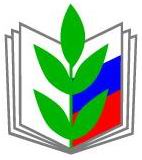 ПРОФЕССИОНАЛЬНЫЙ СОЮЗ РАБОТНИКОВ НАРОДНОГО ОБРАЗОВАНИЯ И НАУКИ РОССИЙСКОЙ ФЕДЕРАЦИИРЕГИОНАЛЬНАЯ ОРГАНИЗАЦИЯ ПРОФЕССИОНАЛЬНОГО СОЮЗА РАБОТНИКОВ НАРОДНОГО ОБРАЗОВАНИЯ И НАУКИ РОССИЙСКОЙ ФЕДЕРАЦИИВ РЕСПУБЛИКЕ ТАТАРСТАН(ТАТАРСТАНСКАЯ РЕСПУБЛИКАНСКАЯ ОРГАНИЗАЦИЯ ОБЩЕРОССИЙСКОГО ПРОФСОЮЗА ОБРАЗОВАНИЯ)ПРЕЗИДИУМПОСТАНОВЛЕНИЕПРОФЕССИОНАЛЬНЫЙ СОЮЗ РАБОТНИКОВ НАРОДНОГО ОБРАЗОВАНИЯ И НАУКИ РОССИЙСКОЙ ФЕДЕРАЦИИРЕГИОНАЛЬНАЯ ОРГАНИЗАЦИЯ ПРОФЕССИОНАЛЬНОГО СОЮЗА РАБОТНИКОВ НАРОДНОГО ОБРАЗОВАНИЯ И НАУКИ РОССИЙСКОЙ ФЕДЕРАЦИИВ РЕСПУБЛИКЕ ТАТАРСТАН(ТАТАРСТАНСКАЯ РЕСПУБЛИКАНСКАЯ ОРГАНИЗАЦИЯ ОБЩЕРОССИЙСКОГО ПРОФСОЮЗА ОБРАЗОВАНИЯ)ПРЕЗИДИУМПОСТАНОВЛЕНИЕПРОФЕССИОНАЛЬНЫЙ СОЮЗ РАБОТНИКОВ НАРОДНОГО ОБРАЗОВАНИЯ И НАУКИ РОССИЙСКОЙ ФЕДЕРАЦИИРЕГИОНАЛЬНАЯ ОРГАНИЗАЦИЯ ПРОФЕССИОНАЛЬНОГО СОЮЗА РАБОТНИКОВ НАРОДНОГО ОБРАЗОВАНИЯ И НАУКИ РОССИЙСКОЙ ФЕДЕРАЦИИВ РЕСПУБЛИКЕ ТАТАРСТАН(ТАТАРСТАНСКАЯ РЕСПУБЛИКАНСКАЯ ОРГАНИЗАЦИЯ ОБЩЕРОССИЙСКОГО ПРОФСОЮЗА ОБРАЗОВАНИЯ)ПРЕЗИДИУМПОСТАНОВЛЕНИЕ       «16» февраля 2024 г.
г. Казань
                                   № 19 - 5                          Председатель 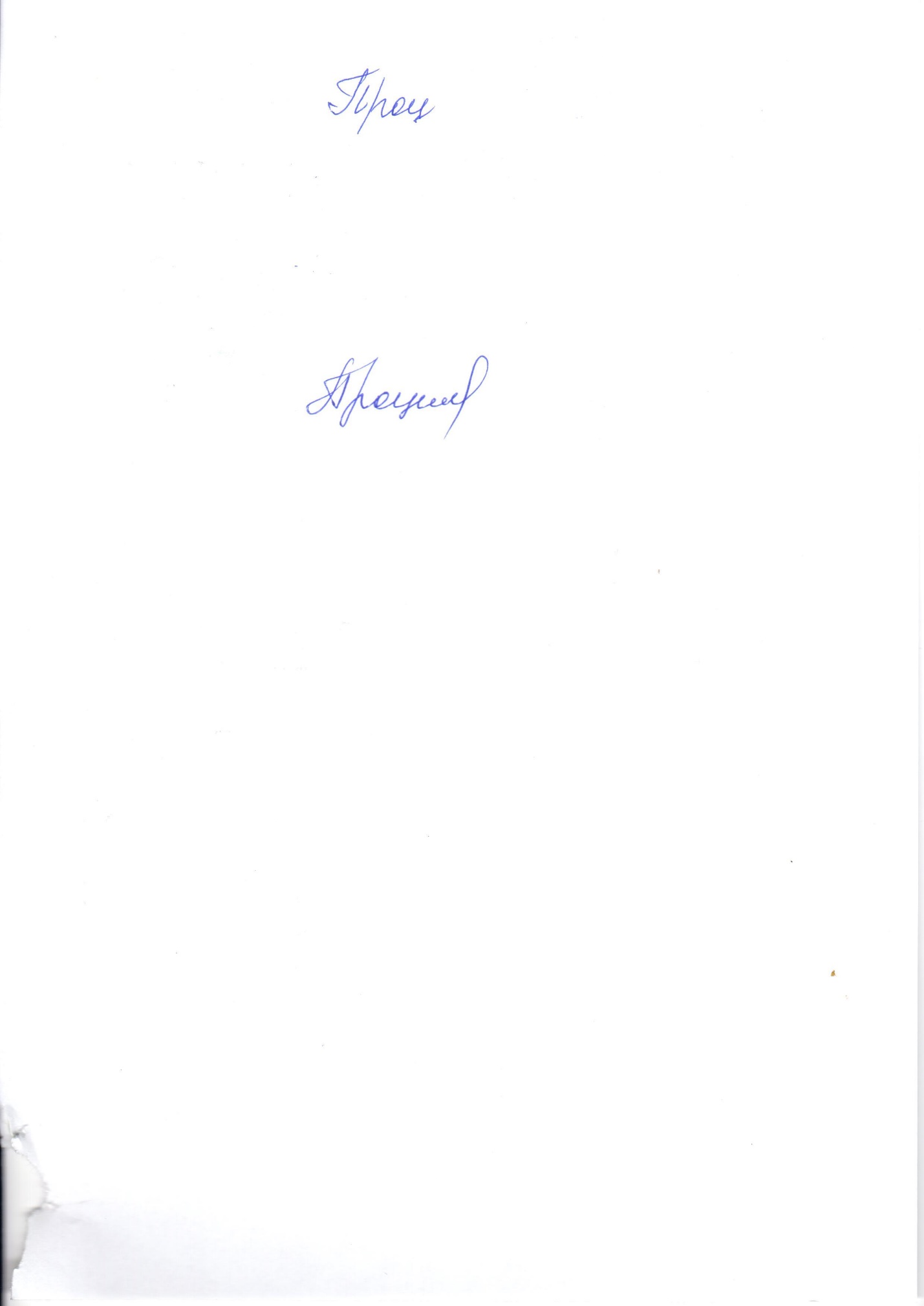     И.Н. Проценко№Наименование территориальных и первичных организаций ПрофсоюзаКоличество команд- участников1.Вахитовский и Приволжский район Казани232.Арск93.Бугульма74.Советский район г. Казани65.Набережные Челны36.Авиастроительный и Ново-Савинский район Казани37.Высокая Гора38.Зеленодольск29.Поволжский государственный университет физической культуры, спорта и туризма110.КНИТУ (КХТИ)111.Лаишево112.Нижнекамск (ОО)113.Бавлы114.Елабуга115.Тетюши116.Пестрецы117.Балтаси118.Чистополь1ИТОГО66 (в 2022 г. – 38)